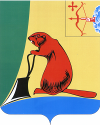 Общие положенияНа основании заключенного Соглашения о передаче                          Контрольно-счетной комиссии Тужинского муниципального района полномочий контрольно-счетного органа муниципального образования Ныровское сельское поселение по осуществлению внешнего муниципального финансового контроля от 06.04.2012, в соответствии с требованиями статьи 264.4 Бюджетного кодекса Российской Федерации (далее – БК РФ), статьи 8 решения Тужинской районной Думы Кировской области от 13.12.2021                     № 4/25 «Об утверждении Положения о Контрольно-счетной комиссии муниципального образования Тужинский муниципальный район Кировской области», Контрольно-счетной комиссией муниципального образования Тужинский муниципальный район Кировской области (далее – Контрольно-счетная комиссия) проведена внешняя проверка годового отчета об исполнении бюджета муниципального образования Ныровское сельское поселение за 2022 год (далее – проект Решения).Годовой отчет об исполнении бюджета муниципального образования Ныровское сельское поселение за 2022 год, представлен в Контрольно-счетную комиссию 31.03.2023, без нарушения срока.В соответствии с представленным проектом решения об исполнении бюджета Ныровского сельского поселения решение предусматривает утверждение проекта отчета об исполнении бюджета. Следует отметить, статья 264.6 БК РФ и статья 37 Положения о бюджетном процессе Ныровского поселения предусматривает утверждение отчета об исполнении бюджета, а не проекта.Кроме того, в верхнем правом углу на первой странице приложений              № 1, 2, 3, 4 и 5  к проекту решения содержится ссылка на муниципальный правовой акт с реквизитами решения Ныровской сельской Думы, которым утвержден бюджет поселения на 2022-2024 годы. Проектом решения планируется утверждение отчета об исполнении бюджета за 2022 год. Таким образом, приложения № 1-5 не должны содержать реквизиты муниципального правового акта представительного органа, утверждающий бюджет поселения.Статьей 37 Положения о бюджетном процессе Ныровского поселения установлен срок утверждения отчета об исполнении бюджета представительным органом не позднее 1 мая текущего года, что не соответствует положениям статьи 264.5 БК РФ. Данный срок устанавливается для представления годового отчета об исполнении местного бюджета в представительный орган, а не для утверждения.Проведена выборочная проверка контрольных соотношений отдельных показателей форм бюджетной отчетности, а именно:проверка показателей по исполнению доходов бюджета, указанные в        ф. 0503127 по строке 010 графам 4, 5, показателям, указанным в ф. 0503164 по строке 010 графам 3, 5 расхождений не выявила;показатели по расходам бюджета, указанные в ф. 0503127 по строке 200 в графах 4, 6, 10, соответствуют показателям, указанным в ф. 0503164 по строке 200 графам 3, 5, 7;показатель по результату исполнения бюджета ф. 0503127 по строке 450 в графах 6, 9, соответствует показателю, указанному в ф. 0503164 по строке 450 графы 5;расхождений данных «Дебиторская задолженность по выплатам» раздела 2 «Финансовые активы» и «Кредиторская задолженность» раздела 3 «Обязательства» баланса ф. 0503130 с данными ф. 0503169 не установлено.Выявлены нарушения Инструкции № 191н:нарушение пункта 4, бюджетная отчетность за 2022 год не пронумерована;нарушение пункта 158, в текстовой части раздела 5 «Прочие вопросы деятельности субъекта бюджетной отчетности» Пояснительной записки ф. 0503160 не отражены сведения о проведенной годовой инвентаризации.нарушение пункта 163, не заполнены графы 8 и 9 в разделе 2 Сведений об исполнении бюджета ф. 0503164, в которых необходимо отражать соответствующий код и наименование причины, повлиявшие на наличие указанных отклонений по показателям  исполнение которых составило менее 95% от плановых показателей с учетом изменений на отчетную дату, а также не раскрыта информация о причинах данных отклонений в текстовой части Пояснительной записки ф. 0503160.нарушение пункта 153, таблица № 1 «Сведения о направлениях деятельности» заполнена с нарушениями, в графе 1 необходимо было указать ОКВЭД; в графе 2 составную часть кода бюджетной классификации (классификации расходов бюджета - код раздела, подраздела), по которой отражались расходы по соответствующим видам деятельности, указанным в графе 1; в графе 3 правовое обоснование осуществления новых (прекращения) видов деятельности, указанных в графе 1 (наименование, дата и номер документа-основания). Кроме того, при заполнении Таблицы № 1 необходимо учитывать, что информация таблицы № 1 характеризует изменения направлений деятельности учреждения за отчетный год в части видов деятельности, которые впервые были осуществлены учреждением в отчетном году и (или) которые были прекращены им в отчетном году, по разделам: 1. Относительно года, предшествующего отчетному (ОКВЭД по новым видам деятельности, которые не осуществлялись учреждением); 2. Относительно очередного года, следующего за отчетным (ОКВЭД по видам деятельности, прекращенным в отчетном году);таблица № 2 «Сведения о мерах по повышению эффективности расходования бюджетных средств» в связи с тем, что абзац 9 пункта 152 Инструкции 191н утратил силу, предоставление данной таблицы не требуется;предоставление таблицы № 7 «Сведения о результатах внешних контрольных мероприятий» Инструкцией 191н не предусматривается.Общая характеристика исполнения бюджета в 2022 годуРешением Ныровской сельской Думы от 22.12.2021 № 52/209                       «О бюджете Ныровского сельского поселения на 2022 год и плановый период 2023 и 2024 годов» первоначально на 2022 год прогнозируемый объем доходов был утвержден в сумме 2 945,1 тыс. рублей, расходов – в сумме  2 946,1 тыс. рублей, дефицит бюджета был предусмотрен в объеме 1,0 тыс. рублей.За 2022 год в решение о бюджете было внесено 5 поправок. Для проведения экспертизы проектов решения о внесении в бюджет поселения, вносимые в течение 2022 года, в Контрольно-счетную комиссию не направлялись.В результате уточненные плановые назначения доходов бюджета по сравнению с первоначально установленными показателями были увеличены на 860,1 тыс. рублей или на 29,2% и составили 3 805,2 тыс. рублей; расходов – на 2 271,9 тыс. рублей или на 77,1% и составили                               5 218,0 тыс. рублей; дефицит спланирован на уровне 1 412,8 тыс. рублей.Основные характеристики бюджета поселения на 2022 год представлены в следующей таблице:Исполнение бюджета поселения в 2022 году по доходам составило                                             3 788,2 тыс. рублей или 99,6% от уточненного плана; по расходам –           3 144,1 тыс. рублей или 60,3% от уточненного плана. По итогам 2022 года сложился профицит в объеме 644,1 тыс. рублей.Анализ исполнения доходной части за 2022 годБюджет поселения за 2022 год по доходам формировался за счет налоговых, неналоговых и безвозмездных поступлений.Поступления доходов бюджета поселения за 2022 год приведены в таблице:В структуре доходов основными источниками доходов являются безвозмездные поступления – 47% и налоговые доходы – 46,8%.В целом первоначальный план по доходам скорректирован в сторону увеличения на 860,1 тыс. рублей и составил 3 805,2 тыс. рублей.Прогноз налоговых доходов в течение 2022 года скорректирован в сторону увеличения на 671,8 тыс. рублей, неналоговых на 49,1 тыс. рублей и безвозмездных поступлений на 139,2 тыс. рублей.Фактически объем поступивших доходов за 2022 год составил 3 788,2 тыс. рублей или 99,6% к уточненному прогнозу, 128,6% к первоначальному прогнозу.При общем исполнении доходов бюджета поселения на уровне 99,6% к уточненному прогнозу, налоговые доходы исполнены на уровне 102,8%, неналоговые доходы – 78,2% и безвозмездные поступления – на 100%.Объем поступлений и структура налоговых доходов  в 2022 году сложились следующим образом:Первоначальный план по налоговым доходам в ходе исполнения бюджета 2022 года увеличен на 671,8 тыс. рублей или на 63,9%. Наибольшей корректировке подвергся единый сельскохозяйственный налог и был увеличен на 594,3 тыс. рублей.Прогноз налоговых доходов был увеличен по налогу на доходы физических лиц на 55,5 тыс. рублей или на 10,4%, акцизы на 40,0 тыс. рублей или на 15,2% и налог на имущество физических лиц на 0,8 тыс. рублей или 16%. В сторону уменьшения скорректированы доходы земельного налога на 18,1 тыс. рублей или на 7,7% и государственной пошлины на 0,7 тыс. рублей или на 28%. Основную долю в структуре налоговых доходов занимает налог на доходы физических лиц – 31,2% и единый сельскохозяйственный налог – 30,3%.Поступления налоговых доходов в бюджет поселения по сравнению с 2021 годом увеличились на 585,3 тыс. рублей или на 49,3% и составили                       1 771,4 тыс. рублей или 102,8% к уточненному прогнозу.Доля налоговых доходов в общем объеме доходов составила 46,8%.Поступления неналоговых доходов в 2022 году приведены в следующей таблице:Неналоговые доходы в 2022 году поступили в бюджет поселения в сумме 235,8 тыс. рублей или 78,2% уточненного прогноза на год. Прогнозный план в ходе исполнения бюджета 2022 года по неналоговым доходам был увеличен на 49,1 тыс. рублей или на 19,5%.По сравнению с 2021 годом поступления неналоговых доходов                                    в 2022 году уменьшились на 386,0 тыс. рублей или на 62,1%. Данное снижение связано со снижением всех видов неналоговых доходов.Доля неналоговых доходов в общем объеме доходов бюджета поселения составила 6,2%.В структуре неналоговых доходов по итогам 2022 года наибольший удельный вес занимают доходы от использования имущества – 69,9%.Поступления безвозмездных поступлений в 2022 году приведены в следующей таблице:В структуре доходов бюджета поселения по итогам 2022 года безвозмездные поступления занимают 47%, их объем составил                       1 781,0 тыс. рублей или 100% к уточненному плану.Общий объем безвозмездных поступлений, поступивших в бюджет поселения в 2022 году по сравнению с 2021 годом, уменьшился на                        385,4 тыс. рублей или на 17,8% в связи с отсутствием поступлений субсидий из областного бюджета.В структуре безвозмездных поступлений основную долю составляют дотации – 91,8%.Анализ исполнения расходной части за 2022 годВ ходе исполнения бюджета поселения на 2022 год общий объем расходов увеличен на 2 271,9 тыс. рублей или на 77,1%. По итогам отчетного года расходная часть бюджета поселения исполнена в объеме                                        3 144,1 тыс. рублей или 60,3% к уточненным бюджетным назначениям, что говорит о низком исполнении расходной части.Отраслевая структура расходов бюджета поселения в 2022 году представлена в таблице:По сравнению с 2021 годом объем расходов бюджета поселения в целом уменьшился на 467,0 тыс. рублей или на 12,9%.В общем объеме расходов основную долю занимают расходы общегосударственные расходы – 49,2%, национальная безопасность и правоохранительная деятельность – 31,3%.По итогам 2022 года уровень исполнения бюджета поселения по расходам составил 60,3%, что ниже уровня исполнения 2021 года 9,2 процентных пункта (69,5%).100% исполнение составило только по разделу «Национальная оборона» - 98,3 тыс. рублей.Очень низкое исполнение сложилось по разделам Жилищно-коммунальное хозяйство» - 17,7% и «Национальная экономика» - 40,5%.По разделу «Национальная безопасность и правоохранительная деятельность» при уточненном плане на 2022 год 102,0 тыс. рублей расходы составили 0,0 тыс. рублей.В расходной части бюджета в 2022 году 88,7% занимают программные мероприятия и 11,3% приходится на непрограммные мероприятия. В 2022 году по непрограммным мероприятиям (обеспечение деятельности органов местного самоуправления) исполнение составило 95,1%.На реализацию муниципальных программ в 2022 году предусмотрено                          4 627,2 тыс. рублей, исполнено 2 582,1 тыс. рублей или 55,8%.Информация о расходах муниципальных программ представлена в таблице:По итогам 2022 года все муниципальные программы составили низкий уровень исполнения (менее 95%), и одна МП «Энергосбережение и повышение энергетической эффективности» составила 0%.Дорожный фонд муниципального образования в 2022 год формировался за счет акцизов на нефтепродукты – 274,4 тыс. рублей. Фактически поступило доходов от акцизов 74,1 тыс. рублей или 27%. Кроме того, неиспользованный остаток дорожного фонда за 2021 год составил 322,3 тыс. рублей. Общий объем бюджетных ассигнований дорожного фонда в 2022 году составил 596,7 тыс. рублей, исполнено 232,5 тыс. рублей или 39%.Остаток средств дорожного фонда на 01.01.2023 составил 164,0 тыс. рублей.Ассигнования резервного фонда в 2022 году утверждены в объеме 1,0 тыс. рублей. Из резервного фонда в 2022 году средства не выделялись.Анализ дебиторской и кредиторской задолженностиПо данным годовой отчетности ф. 0503169 «Сведения по дебиторской и кредиторской задолженности» к уровню 2021 года дебиторская задолженность увеличилась на 210,1 тыс. рублей и составила 732,3 тыс. рублей; кредиторская задолженность увеличилась на 129,8 тыс. рублей и составила 314,9 тыс. рублей.Дебиторская задолженность:по счету 1 205 00 «Расчеты по доходам» - 724,5 тыс. рублей;по счету 1 206 00 «Расчеты по выданным авансам» - 4,1 тыс. рублей;по счету 1 303 00 «Расчеты по платежам в бюджеты» - 3,7 тыс. рублей.Кредиторская задолженность:по счету 1 205 00 «Расчеты по доходам» - 172,5 тыс. рублей;по счету 1 302 00 «Расчеты по принятым обязательствам» - 79,4 тыс. рублей;по счету 1 303 00 «Расчеты по платежам в бюджеты» - 63,1 тыс. рублей;Кроме того, кредиторская задолженность по счету 401 40 «Доходы будущих периодов» составила 378,9 тыс. рублей.Согласно представленной годовой отчетности, просроченная кредиторская задолженность на 01.01.2023 отсутствует.Оценка дефицита (профицита), источники финансирования               дефицита в 2022 годуПервоначально бюджет поселения на 2022 год утвержден с дефицитом в размере 1,0 тыс. рублей. После внесенных в течение года поправок в бюджет объем дефицита скорректирован до 1 412,8 тыс. рублей (остаток средств на счетах по учету средств бюджета на 01.01.2022). Результат исполнения бюджета поселения сложился с профицитом в объеме                           644,1 тыс. рублей.В соответствии с отчетными данными, в качестве источника внутреннего финансирования планового дефицита бюджета поселения являлись остатки средств на счетах по учету средств бюджета.Остаток бюджетных средств на лицевом счете на конец 2022 года составил 2 056,8 тыс. рублей.Анализ долговых и гарантийных обязательствВ 2022 году кредиты кредитных организаций и кредиты от других бюджетов бюджетной системы РФ в бюджет поселения не привлекались, муниципальные гарантии не предоставлялись.Исполнение публичных нормативных обязательствПубличные нормативные обязательства исполнены в сумме                            223,0 тыс. рублей или 91,8% к годовому плану. Средства направлены на выплату пенсии за выслугу лет муниципальным служащим.Межбюджетные трансферты Из бюджета поселения в бюджет района на решение вопросов местного значения по переданным полномочиям в области градостроительной деятельности в 2022 году направлено МБТ в объеме 1,0 тыс. рублей, на осуществление внутреннего муниципального финансового контроля расходование средств не осуществлялось.Результаты внешней проверки годового отчета об исполнении               бюджета поселенияГодовой отчет об исполнении бюджета за 2022 год, а также представленные одновременно с ним иные формы бюджетной отчетности по составу форм соответствуют требованиям статьи 264.1 БК РФ и Инструкции о порядке составления и представления годовой, квартальной и месячной отчетности об исполнении бюджетов бюджетной системы РФ, утвержденной приказом Министерства финансов РФ от 28.12.2010 № 191н. Годовой отчет об исполнении бюджета поселения за 2022 год представлен администрацией Ныровского сельского поселения на бумажном носителе в брошюрованном виде с сопроводительным письмом.Контрольные соотношения между показателями годового отчета об исполнении бюджета поселения за 2022 год и показателями иных форм бюджетной отчетности, представленных одновременно с ним, соблюдены.В ходе проведения экспертно-аналитического мероприятия выявлены нарушения и недостатки Инструкции о порядке составления и представления годовой, квартальной и месячной отчетности об исполнении бюджетов бюджетной системы РФ, утвержденной приказом Министерства финансов РФ от 28.12.2010 № 191н, Бюджетного кодекса РФ, Положения о бюджетном процессе Ныровского поселения.Выводы В целом годовой отчет об исполнении бюджета Ныровского сельского поселения за 2022 год соответствует требованиям бюджетного законодательства. Вместе с тем по результатам внешней проверки годового отчета выявлены нарушения и недостатки. Между тем, выявленные в ходе внешней проверки годового отчета нарушения и недостатки не повлияли на достоверность отражения кассового исполнения бюджета в бюджетной отчетности. Бюджет Ныровского сельского поселения за 2022 год исполнен в соответствии с решением Ныровской сельской Думы от 22.12.2021 № 52/209 «О бюджете муниципального образования Ныровское сельское поселение на 2022 год и плановый период 2023 и 2024 годов» в действующей редакции.В отчетном периоде доходная часть бюджета поселения исполнена в сумме 3 788,2 тыс. рублей или на 99,6% к уточненному годовому плану. Объем полученных собственных доходов бюджета по состоянию на 01.01.2023 составил 2 007,2 тыс. рублей или 99,2%. Безвозмездные поступления были освоены в объеме 1 781,0 тыс. рублей или 100% от уточненного плана.Расходные обязательства бюджета поселения характеризуются низким исполнением – 60,3% от суммы утвержденных бюджетных назначений (3 144,1 тыс. рублей).Результат исполнения бюджета – профицит в сумме 644,1 тыс. рублей.Просроченная кредиторская задолженность на 01.01.2023 отсутствует.Единственным источником внутреннего финансирования дефицита бюджета поселения являются остатки средств на счетах по учету средств бюджета.Остаток бюджетных средств на лицевом счете на конец 2022 года составил 2 056,8 тыс. рублей.Коэффициент бюджетной зависимости в 2022 году: план – 45,4%; факт – 45,6%. В 2021 году – 53,4%, в 2020 году – 41,2%.Коэффициент обеспеченности территории собственными доходами в 2022 году: план – 54,6%; факт – 54,4%. В 2021 году – 46,6%, в 2020 году – 58,5%.Анализ показал, что показатели финансовой устойчивости при исполнении бюджета 2022 года к уровню 2021 имеют положительную динамику, к уровню 2020 года показатели ухудшились.ПредложенияПри организации бюджетного учета и составления бюджетной отчетности обеспечить соблюдение требований Бюджетного кодекса РФ, Положения о бюджетном процессе Ныровского поселения, Инструкции                     № 191н.Усилить контроль за выполнением задач, мероприятий, поставленных муниципальными программами на 2023 год.Привести Положение о бюджетном процессе Ныровского поселения в соответствие с действующим законодательством.Устранить все указанные в заключении нарушения и недостатки. Информацию о принятых мерах по устранению нарушений и недостатков с приложением, заверенных в установленном порядке документов (материалов), предоставить в Контрольно-счетную комиссию Тужинского района не позднее 31.05.2023.Годовой отчет об исполнении бюджета Ныровского сельского поселения за 2022 год рекомендован к рассмотрению и утверждению Ныровской сельской Думой с учетом устранения выявленных нарушений и недостатков.Председатель Контрольно-счетнойкомиссии Тужинского района                                                            Ю.В. Попова28.04.2023КОНТРОЛЬНО-СЧЕТНАЯ КОМИССИЯ МУНИЦИПАЛЬНОГО ОБРАЗОВАНИЯ ТУЖИНСКИЙ МУНИЦИПАЛЬНЫЙ РАЙОН КИРОВСКОЙ ОБЛАСТИул. Горького, д. 5, пгт Тужа, Тужинский район, Кировская область, 612200,    тел: (83340) 2-16-45, E-mail: kcktuzha@mail.ruЗАКЛЮЧЕНИЕпо результатам проведения внешней проверки годового отчета об исполнении бюджета муниципального образования Ныровское сельское поселение за 2022 годтыс. рублейПоказателиБюджет поселения на 2022 годБюджет поселения на 2022 годБюджет поселения на 2022 годИсполнено за январь-декабрь 2022 годаПоказатели(первоначальный план)(первоначальный план)(уточненный план)Исполнено за январь-декабрь 2022 годаДоходы2 945,12 945,13 805,23 788,2Расходы2 946,12 946,15 218,03 144,1Дефицит (-), профицит (+)-1,0-1,0-1 412,8644,1ПоказателиПервоначальный прогноз доходов бюджета  на 2022 год, тыс. рублейУточненный прогноз доходов бюджета  на 2022 год, тыс. рублейИсполнениеИсполнениеИсполнениеИсполнениеИсполнениеОтклонениеОтклонениеОтклонениеПоказателиПервоначальный прогноз доходов бюджета  на 2022 год, тыс. рублейУточненный прогноз доходов бюджета  на 2022 год, тыс. рублей2022 год2022 год2022 год2021 год2022/20212022/20212022/20212022/2021ПоказателиПервоначальный прогноз доходов бюджета  на 2022 год, тыс. рублейУточненный прогноз доходов бюджета  на 2022 год, тыс. рублейтыс. рублейв % к уточненному прогнозу доходовв % к первоначальному прогнозу доходовтыс. рублейгр.4-гр.7, тыс. рублейгр.4-гр.7, тыс. рублейгр.8/гр.7, %1234567889Налоговые доходы1 050,91 722,71 771,4102,8168,61 186,1585,3585,349,3Неналоговые доходы252,4301,5235,878,293,4621,8-386,0-386,0-62,1Безвозмездные поступления1 641,81 781,01 781,0100,0108,52 166,4-385,4-385,4-17,8Всего доходы2 945,13 805,23 788,299,6128,63 974,3-186,1-186,1-4,7ПоказателиПервоначальный прогноз доходов бюджета  на 2022 год, тыс. рублейУточненный прогноз доходов бюджета  на 2022 год, тыс. рублейИсполнениеИсполнениеИсполнениеИсполнениеОтклонениеОтклонениеПоказателиПервоначальный прогноз доходов бюджета  на 2022 год, тыс. рублейУточненный прогноз доходов бюджета  на 2022 год, тыс. рублей2022 год2022 год2022 год2021 год2022/20212022/2021ПоказателиПервоначальный прогноз доходов бюджета  на 2022 год, тыс. рублейУточненный прогноз доходов бюджета  на 2022 год, тыс. рублейтыс. рублейудельный вес, %в % к уточненному прогнозу доходовтыс. рублейгр.4-гр.7, тыс. рублейгр.8/гр.7, %123456789Налоговые доходы 1 050,91 722,71 771,4100,0102,81 186,1585,349,3налог на доходы физических лиц532,8588,3626,931,2106,6564,562,411,1акцизы263,5303,5305,015,2100,5255,449,619,4единый сельскохозяйственный налог12,6606,9607,530,3100,166,4541,1814,9налог на имущество физических лиц5,05,86,10,3105,24,71,429,8земельный налог234,5216,4224,111,2103,6292,3-68,2-23,3государственная пошлина2,51,81,80,1100,02,8-1,0-35,7ПоказателиПервоначальный прогноз доходов бюджета  на 2022 год, тыс. рублейУточненный прогноз доходов бюджета  на 2022 год, тыс. рублейИсполнениеИсполнениеИсполнениеИсполнениеИсполнениеОтклонениеОтклонениеОтклонениеОтклонениеОтклонениеПоказателиПервоначальный прогноз доходов бюджета  на 2022 год, тыс. рублейУточненный прогноз доходов бюджета  на 2022 год, тыс. рублей2022 год2022 год2022 год2022 год2021 год2021 год2021 год2022/20212022/20212022/2021ПоказателиПервоначальный прогноз доходов бюджета  на 2022 год, тыс. рублейУточненный прогноз доходов бюджета  на 2022 год, тыс. рублейтыс. рублейудельный вес, %в % к уточненному прогнозу доходовтыс. рублейтыс. рублейтыс. рублейгр.4-гр.7, тыс. рублейгр.4-гр.7, тыс. рублейгр.8/гр.7, %123456777889Неналоговые доходы 252,4301,5235,8100,078,2621,8621,8621,8-386,0-386,0-62,1доходы от использования имущества212,4230,5164,869,971,5244,8244,8244,8-80,0-80,0-32,7доходы от компенсации затрат 0,049,349,320,9100,0344,7344,7344,7-295,4-295,4-85,7самообложение40,021,721,79,2100,032,332,332,3-10,6-10,6-32,8Наименование показателейПервоначальный прогноз доходов бюджета  на 2022 год, тыс. рублейУточненный прогноз доходов бюджета  на 2022 год, тыс. рублейИсполнениеИсполнениеИсполнениеИсполнениеОтклонениеОтклонениеНаименование показателейПервоначальный прогноз доходов бюджета  на 2022 год, тыс. рублейУточненный прогноз доходов бюджета  на 2022 год, тыс. рублей2022 год2022 год2022 год2021 год2022/20212022/2021Наименование показателейПервоначальный прогноз доходов бюджета  на 2022 год, тыс. рублейУточненный прогноз доходов бюджета  на 2022 год, тыс. рублейтыс. рублейудельный вес, %в % к уточненному прогнозу доходовтыс. рублейгр.4-гр.7, тыс. рублейгр.8/гр.7*100, %123456789Безвозмездные поступления1 641,81 781,01 781,0100,0100,02 166,4-385,4-17,8дотации1 549,01 634,31 634,391,8100,01 459,5174,812,0субвенции92,898,398,35,5100,090,67,78,5иные межбюджетные трансферты0,048,448,42,7100,041,37,117,2субсидии0,00,00,00,00,0424,8-424,8-100,0возврат остатков субсидий, субвенций и иных межбюджетных трансфертов, имеющих целевое назначение, прошлых лет0,00,00,00,00,0150,2-150,2-100,0ПоказателиПервоначальный план доходов бюджета  на 2022 год, тыс. рублейУтверждено сводной бюджетной росписью, тыс. рублейИсполнено, тыс. рублей% исполненияДоля в общем объеме расходов, %Справочно:Справочно:ПоказателиПервоначальный план доходов бюджета  на 2022 год, тыс. рублейУтверждено сводной бюджетной росписью, тыс. рублейИсполнено, тыс. рублей% исполненияДоля в общем объеме расходов, %Исполнено в 2021 году, тыс. рублейОтклонение 2022/2021, тыс. рублейПоказателиПервоначальный план доходов бюджета  на 2022 год, тыс. рублейУтверждено сводной бюджетной росписью, тыс. рублейИсполнено, тыс. рублей% исполненияДоля в общем объеме расходов, %Исполнено в 2021 году, тыс. рублейОтклонение 2022/2021, тыс. рублей12345678ВСЕГО РАСХОДОВ:2 946,15 218,03 144,160,3100,03 611,1-467,0Общегосударственные вопросы1 574,61 851,41 547,783,649,21 482,864,9Национальная безопасность и правоохранительная деятельность2,0102,00,00,00,07,6-7,6Национальная оборона92,898,398,3100,03,190,67,7Национальная экономика264,5541,6219,340,57,0522,9-303,6Жилищно-коммунальное хозяйство104,11 405,3248,717,77,9710,7-462,0Образование0,00,00,00,00,05,5-5,5Социальная политика200,0242,8223,091,87,1134,488,6Физическая культура и спорт708,1976,6807,182,625,7656,6150,5Наименование муниципальной программыУтвержденный прогноз, тыс. рублейИсполнено, тыс. рублей% исполненияНе исполненные бюджетные назначенияВСЕГО4 627,22 582,155,82 045,1Развитие местного самоуправления1 474,41 209,782,0264,7Обеспечение безопасности и жизнедеятельности населения201,398,348,8103,0Организация благоустройства 1 901,8457,324,01 444,5Развитие коммунальной и жилищной инфраструктуры44,19,722,034,4Развитие физической культуры и спорта976,6807,182,6169,5Энергосбережение и повышение энергетической эффективности29,00,00,029,0